Should we consider your application to be compatible with the aims of The Roselands Trust, we may require information at a later date, such as a written quotation for the project etc.Trustees may wish to organise a meeting to discuss the application further.Should you wish to discuss any aspect of your application, please contact Katie Logan, our Grants Coordinator on 07961028995.Please return your grant application to either the postal or email address below.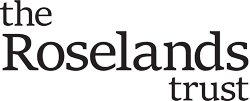             ‘supporting the little things that make a difference’Grant Application for                                                                               IndividualsName of person applying on behalf of IndividualRelation to IndividualTelephone numberEmailAddress for correspondence Date of applicationHow did you hear about The Roselands Trust?Name of Individual requiring grantA brief description of the Individuals needsWhat will the grant be used for?How will it benefit the Individual?What is the total cost of item/project?Sum requested from The Roselands TrustDetails of any other Charities/Trusts supporting the Individual (Proof may be requested)‘Supporting the little things that make a difference’The Roselands TrustPO Box 118WindermereLA23 9AYEmail: enquiries@theroselandstrust.orgRegistered charity number: 1160216